بسمه تعاليدستورالعمل ﺟﺸﻨﻮﺍﺭﻩ ﭘﮋﻭﻫﺸﻲ انستيتو پاستور ايرانمعاونت تحقيقات و فناوري انستيتو پاستور پاستور ايرانمديريت پژوهشكميته علمي جشنواره پژوهشيﻣﻘﺪﻣﻪ:ﺟﺸﻨﻮﺍﺭﻩ ﭘﮋﻭﻫﺸﻲ انستيتو پاستور ايران ﺑﻪ ﻣﻨﻈﻮﺭ ﺗﺠﻠﻴﻞ ﺍﺯ ﻣﻘﺎﻡ ﭘﮋﻭﻫﺸﮕﺮﺍﻥ انستیتو پاستور ﻭ ﮔﺴﺘﺮﺵ ﺭﻭﺣﻴﻪ ﭘﮋﻭﻫﺶ ﻭ ﻧﻮﺁﻭﺭﻱ ﺩﺭ هفته پژوهش ﺑﺮﮔﺰﺍﺭ ﻣﻲ‏ﺷﻮﺩ.ﺍﻫﺪﺍﻑ ﺟﺸﻨﻮﺍﺭﻩ:1. ﺍﻳﺠﺎﺩ ﺍﻧﮕﻴﺰﻩ ﻭ ﺍﺭﺗﻘﺎء ﻛﻤﻲ ﻭ ﻛﻴﻔﻲ ﭘﮋﻭﻫﺶ ﺩﺭ انستيتو پاستور 2. ﺍﻳﺠﺎﺩ ﺑﺴﺘﺮ ﻣﻨﺎﺳﺐ ﺑﺮﺍﻱ ﺗﻌﺎﻣﻞ ﭘﮋﻭﻫﺸﻲ ﺩﺭﻭﻥ ﺑﺨﺸﻲ ﻭ ﺑﺮﻭﻥ ﺑﺨﺸﻲ3. ﺍﻃﻼﻉ‏ﺭﺳﺎﻧﻲ ﻭ ﺍﺭﺍﺋﻪ ﺗﻮﺍﻧﻤﻨﺪﻳ‏ﻬﺎﻱ ﭘﮋﻭﻫﺸﻲ انستيتو ﺑﻪ ﻣﻨﻈﻮﺭ ﺍﺭﺗﺒﺎﻁ ﺑﻴﺸﺘﺮ ﺑﺎ ﺧﺎﺭﺝ ﺍﺯ انستيتو در سطح ملي و بين‏المللي4. درک و شناخت بهتر از توانمندی‏های پژوهشگران در راستای برنامه‏ریزی استراتژیک ﭘﮋﻭﻫﺶ ﺩﺭ انستيتو پاستور تبصره1: در این آیین‏نامه منظور از واژه "انستیتو" عبارت است از " انستیتو پاستور ایران".ﺑﺨﺶ ﺍﻭﻝﺗﻌﺎﺭﻳﻒ:ﭘﮋﻭﻫﺸﮕﺮ ﻫﻴﺄﺕ ﻋﻠﻤﻲ:  ﺑﻪ ﺍﻓﺮﺍﺩﻱ ﺍﻃﻼﻕ ﻣﻲ ﺷﻮﺩ ﻛﻪ ﺣﻜﻢ ﺍﺳﺘﺨﺪﺍﻡ ﺭﺳﻤﻲ ﻳـﺎ ﭘﻴﻤـﺎﻧﻲ ﻫﻴـﺎﺕ ﻋﻠﻤﻲ انستیتو را داشته ﺑﺎﺷﻨﺪ.ﭘﮋﻭﻫﺸﮕﺮ ﻏﻴﺮ ﻫﻴﺄﺕ ﻋﻠﻤﻲ: ﺷﺎﻣﻞ ﻛﺴﺎﻧﻲ ﻣﻲ ﺑﺎﺷﺪ ﻛﻪ عضو ﻫﻴﺎﺕ ﻋﻠﻤﻲ انستيتو نبوده  ولی دارای رابطه‏ی استخدامی با انستیتو می‏باشد و ﺩﺭ ﺍﻣﺮ ﭘﮋﻭﻫﺶ ﻓﻌﺎﻟﻴﺖ ﻣﻲ‏ﻛﻨﻨﺪ (شامل كارشناسان آزمايشگاهي، دكتراي حرفه‏اي، دکترای تخصصی كارشناسي ارشد و ... )پژوهشگر جوان: شامل افرادي كه عضو هيات علمي یا غیر هیات علمی انستيتو باشد و سن آنها برابر یا كمتر از35 سال باشد.ﺩﺍﻧﺸﺠﻮ: ﺷﺎﻣﻞدانشجوياني ﺍﺳﺖ ﻛﻪ ﺩﺭ ﻳﻜﻲ ﺍﺯ ﺭﺷﺘﻪ‏ﻫﺎﻱ مصوب انستيتو ﻣﺸﻐﻮﻝ ﺑـﻪ ﺗﺤﺼﻴﻞ ﺑﺎﺷند.ﻛﺘﺎﺏ : ﻫﺮﮔﻮﻧﻪ اثر ﺗﺎﻟﻴفی(یا گردآوری) ﻛﻪ ﺗﻮﺳﻂ ﻋﻀﻮ ﻫﻴﺎﺕ ﻋﻠﻤﻲ، محقق غیر هیات علمی ﻳﺎ ﺩﺍﻧﺸﺠﻮ ﺍﻧﺠـﺎﻡ ﺷـﺪﻩ ﺑﺎﺷـﺪ ﻭ  ﺗﺎﺭﻳﺦ ﺍوﻟﻴﻦ ﭼﺎپ ﺁﻥ ﺩﺭ ﺩﻭﺭﻩ ﺍﺭﺯﻳﺎﺑﻲ ﺑﺎﺷﺪ.ﻣﺠﻠﻪ: ﻧﺸﺮﻳﻪ ﺩﺍﺭﺍﻱ  حداقل ﺭﺗﺒﻪ ﻋﻠﻤﻲ ﭘﮋﻭﻫﺸﻲ ﻛﻪ ﺩﺭ ﻳﻜﻲ ﺍﺯگروه‏ها/ بخش‏هاي تحقيقاتي ﻳﺎ ﺗﺎﺑﻌـﻪ انستيتو ﭼـﺎپ ﺷﻮﺩ و در این دوره ارزیابی ارتقاء وضعیت پیدا کرده باشند.ﻣﺨﺘﺮﻉ ﻳﺎ ﻣﺒﺘﻜﺮ: ﻣﻨﻈﻮﺭ ﺍﺯ ﻣﺨﺘﺮﻉ ﻭ ﻣﺒﺘﻜﺮ ﻋﻀﻮ ﻫﻴﺎﺕ ﻋﻠﻤﻲ، محقق غیر هیات علمی ﻳﺎ ﺩﺍﻧﺸﺠﻮﻱ انستيتو ﺍﺳﺖ ﻛﻪ ﺍﻳﺪﻩ ﻳﺎ ﺍﺛﺮ ﻧﻮﺁﻭﺭﺍﻧﻪ ﺧﻮﻳﺶ ﺭﺍ ﺩﺭ مراجع معتبر داخل یا خارج از کشور ﺑﻪ ﺛﺒﺖ ﺭﺳﺎﻧﺪﻩ ﺍﺳﺖ.منتخبین دیگر جشنوارها: افرادي هستند كه حايز كسب جايزه از جشنواره‏هاي ملي و بين‏المللي معتبر داخلی مورد تاييد وزارتين بهداشت و علوم (رازي، خوارزمي، شيخ بهايي و ... ) و خارجی شده‏اند.گروه علمي: گروه‏های تحقیقاتی مصوب انستیتو می‏باشند.فناور: شامل افراد عضو هیات علمی و غیر هیات علمی انستیتو که در زمینه‏های تخصصی فناوری مرتبط با اهداف انستیتو فعالیت داشته‏اند.دوره ارزیابی: منظور از دوره ارزیابی ( بر اساس مستندات موجود) می‏باشد يعني فعاليت‏هاي پژوهشي مربوط به بازه زمانی آخرین جشنواره منتهي به سال جاري(قبل از برگزاري جشنواره) بررسي مي‎گردد.بخش دومﺳﺎﺯﻣﺎﻧﺪﻫﻲ ( ﺳﺎﺧﺘﺎﺭ) جشنوارهﺭﻳﻴﺲ ﻋﺎﻟﻲ ﺟﺸﻨﻮﺍﺭﻩ: ﺭﻳﻴﺲ انستيتو ﺭﻳﻴﺲ ﺟﺸﻨﻮﺍﺭﻩ: ﻣﻌﺎﻭﻥ تحقيقات و فناوري انستيتو ﺩﺑﻴﺮ ﺟﺸﻨﻮﺍﺭﻩ: مدیر پژوهشی انستيتو ﻛﻤﻴﺘﻪ جشنواره: شامل افراد حقوقی(معاون تحقیقات و فناوری، معاون فرهنگي آموزشی، مدیر پژوهشی) و حقیقی(شامل حداقل چهارنفر از اعضای هیات علمی به انتخاب معاون تحقیقات و فناوری) انستیتو  ﻣﻲ‏ﺑﺎﺷﻨﺪ.ﻛﻤﻴﺘﻪ ﺍﺟﺮﺍﻳﻲ: شامل دبير اجرايي و کارشناسان حوزه پژوهشی و روابط عمومی انستیتو ﻣﻲ‏ﺷﻮﺩ.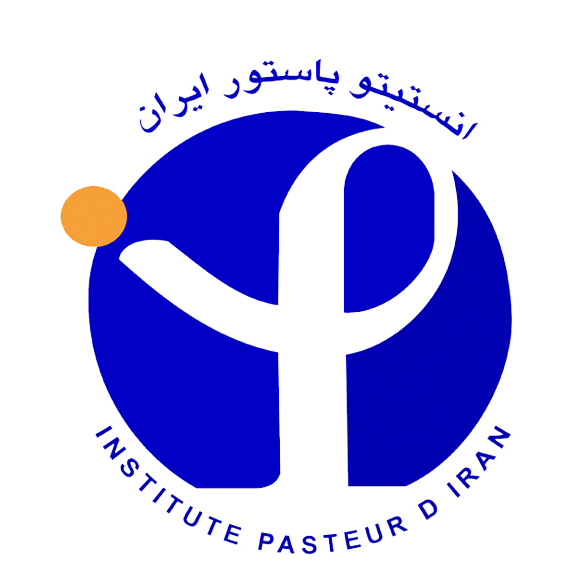 ﺑﺨﺶ ﺳﻮﻡﻣﺮﺍﺣﻞ ﺍﺟﺮﺍ ( ﻧﺤﻮﻩ ﺍﺟﺮﺍ)ﻣﺎﺩﻩ 1) ﺯﻣﺎﻥ ﺑﺮﮔﺰﺍﺭﻱ: ﺟﺸﻨﻮﺍﺭﻩ ﻫﺮ ﺳﺎﻝ ﺩﺭ ﻫﻔﺘﻪ ﭘﮋﻭﻫﺶ ﺑﺮﮔﺰﺍﺭ ﻣﻲ‏ﮔﺮﺩﺩ.ﻣﺎﺩﻩ2) ﻋﻨﺎﻭﻳﻦ ﻣﻨﺘﺨﺐﭘﮋﻭﻫﺸﮕﺮ ﻫﻴﺄﺕ ﻋﻠﻤﻲ برگزيدهﭘﮋﻭﻫﺸﮕﺮ ﻏﻴﺮ ﻫﻴﺄﺕ ﻋﻠمي برگزيدهپژوهشگر جوان برگزيدهﺩﺍﻧﺸﺠﻮ برگزيدهﻛﺘﺎﺏ برگزيدهﻣﺠﻠﻪ برگزيدهاختراع یا ابتکار ﻣﻨﺘﺨﺐ منتخبین دیگر جشنواره‏ها: تقدير از افراد برگزيده حايز كسب جايزه از جشنواره ملي و بين‏المللي معتبر مورد تاييد وزارتين بهداشت و علوم (رازي، خوارزمي، شيخ بهايي) گروه علمي برترتوليدگر برتر شركت دانش بنيان برتربرگزیده با ارتقائ قابل توجه در Citation، H-Index،Impact Factorكسب مرجعيت يا همكار مرجعﻣﺎﺩﻩ 3) ﺍﻧﺘﺨﺎﺏ ﭘﮋﻭﻫﺸﮕﺮ ﻣﻨﺘﺨﺐ ﻫﻴﺎﺕ ﻋﻠﻤﻲ: یک ﻧﻔـﺮ از اعضاي هيأت علمي در هر یک از رتبه‏های علمی(استاد، دانشیار استادیار و مربی) ﺑﺎ بالاترين میانگین امتياز ارزشيابي طول دوره ارزیابی (براساس آيين‏نامه داخلي ارزشيابي هيأت علمي انستيتو) می‏باشد. ﻣﺎﺩﻩ 4) ﭘﮋﻭﻫﺸﮕﺮ ﻣﻨﺘﺨﺐ ﻏﻴﺮ ﻫﻴﺎﺕ ﻋﻠﻤﻲ: سه نفر ﺑﻪ ﻋﻨﻮﺍﻥ ﭘﮋﻭﻫﺸﮕﺮ ﻣﻨﺘﺨﺐ ﻏﻴﺮ ﻫﻴﺎﺕ ﻋﻠﻤـﻲ ﺍﻧﺘﺨـﺎﺏ ﻣﻲ‏ﺷﻮد. ﻣﻌﻴﺎﺭﻫﺎ به افرادي تعلق مي‏گيرد كه بر اساس شاخص هاي زير بالاترين امتياز را در گروه كسب كرده باشد:در دوره ارزیابی بالاترين امتياز را كسب كرده است.حضور فعال در فعاليت هاي تحقيقاتي، تشخيصي و خدماتي داشته باشد.در نگارش مقالات علمي مشاركت فعال داشته باشد. امتياز بالا را در شاخص هاي مدنظر گروه تحقيقاتي كسب كرده باشد. داشتن مسئوليت خارج از بخشيﻣﺎﺩﻩ 5) ﺩﺍﻧﺸﺠﻮﻱ ﻣﻨﺘﺨﺐ: منظور از دانشجوي منتخب، دانشجوي شاغل به تحصيل مقاطع كارشناسي ارشد و  دكتراي تخصصي مي‏باشد كه بر اساس معيارهاي دستورالعمل معاونت آموزشی و فرهنگی انستیتو در طول دوره ارزيابي يك نفر در مقطع كارشناسي ارشد و دو نفر در مقطع دكتراي تخصصي ﺍﻧﺘﺨﺎﺏ و به كميته جشنواره معرفي مي‏‏شوند.ﻣﺎﺩﻩ 6) گروه علمی برتر: منظور گروه علمي مصوب انستيتو بوده كه بر اساس میانگین امتیاز ارزشیابی اعضای هیات علمی آن گروه در طول دوره‏ي ارزيابي و همچنين با درنظرگرفتن شاخص‏هاي ذيل به عنوان گروه برتر انتخاب مي‏شوند. ميانگين نمرات ارزشيابي اعضاي هيات علمي در هر گروهميانگين گرنت هاي پژوهشي جذب شده از خارج انستيتو در هر گروهتعداد طرح هاي مشترك (بين گروهي و بين مركزي)كسب مرجعيت، همكار مرجع یا همکار سازمان بهداشت جهانیماده 7:  انتخاب يك نفر براساس هر یک از معیارهای Impact Factor يا H-Index يا  رشد H-Index يا Citationتبصره2(ماده7): به نویسندگان مسئول یا اول مقالات در مجله با بالاترین  Impact Factor، Citation (بالای 30) و نیز به افراد با بالاترین H-Index و بیشترین رشد H-Index  جوایزی در نظر گرفته می‏شود.تبصره3(ماده7):  تمامي مقالاتي  كه دارای مقدار Impact Factorبالای 10 مي‏باشند، که نویسنده نفر اول یا نویسنده مسئول      ( Corresponding)   باشند، جوايزي در نظر گرفته مي‏شود.تبصره4(ماده7): کلیه موارد ماده7 می‏بایست بر اساس پايگاه اطلاعاتي Scopus استناد گردد.ﻣﺎﺩﻩ8) ﻛﺘﺎﺏ ﻣﻨﺘﺨﺐ: منظور ﻛﺘﺎﺏ ﺗﺄﻟﻴﻔﻲ يا گردآوري است كه ﺑﺮ ﺍﺳـﺎﺱ آیین‏نامه شوراي انتشارات توسط شوراي ﺍﻧﺘﺸﺎﺭﺍﺕ انستيتو ﺍﻧﺘﺨﺎﺏ و به كميته جشنواره معرفي مي‏گردد.ﻣﺎﺩﻩ 9) ﻣﺠﻠﻪ برگزيده: منظور مجلات ارتقا یافته مصوب وزارت بهداشت و انستيتو بر اساس هر یک از معیارهای ذیل:مجله اي كه در طول دوره ارزيابي موفق به اخذ نمايه معتبر (علمي- پژوهشي يا نمایه‏های نوع 1و 2) شده باشد. مجله‏اي كه در طول دوره ارزيابي از فصلنامه به ماهنامه یا دوماهنامه تبدیل وضعیت پيدا كرده است.مجله‏اي كه در طول دوره ارزيابي موفق به اخذ Impact Factor یا ارتقاء شاخص Impact Factor شده اند.ﻣﺎﺩﻩ 10) اختراع یا ابتکار ﻣﻨﺘﺨﺐ: منظور ثبت اختراعي كه در دوره‏ي ارزيابي توسط ﺩﻓﺘﺮ مالكيت فكري انستيتو بر اساس آيين‏نامه مالكيت فكري به عنوان "اختراع يا ابتكار برگزيده" انتخاب و به کمیته جشنواره معرفی مي‏گردد.ماده11) پژوهشگر جوان: یک نفر از میان اعضای هیات علمی (بر اساس مستندات ارزشیابی سالانه) در طول دوره‏ي ارزيابي بعنوان پژوهشگر جوان برگزیده انتخاب می‏شود. ماده 11) فناور: یک نفر از میان اعضای هیات علمی يا غير هيات علمي انستيتو براساس معيارهاي دستورالعمل مديريت فناوري انستيتو در طول دوره ارزيابي بعنوان فناور برگزیده انتخاب می‏شود و به كميته جشنواره معرفي مي‏گردد.ماده12)منتخبين ديگر جشنواره‏ها: تقدير از افراد برگزيده حايز كسب جايزه با رتبه یکم تا سوم از جشنواره ملي (رازي، خوارزمي و شيخ بهايي) و بين‏المللي که مورد تاييد وزارتخانه های بهداشت و علوم باشد. همچنین تقدیر از استاد/دانشجوي نمونه كشوري.تبصره5: منظور از افراد برگزيده ديگر جشنواره‏هاي ملي و بين‏المللي مورد تاييد، افرادي كه حائز كسب عنوان برگزيده (يعني رتبه‏هاي اول، دوم و سوم) در جشنواره‏هاي مذكور شده باشند.ﻣﺎﺩﻩ 13) ﻣﻨﺘﺨﺒﻴﻦ ﻫﺮ دوره در ماده مربوطه، تا 2  سال ﻣﺠﺎﺯ ﺑﻪ ﺷﺮﻛﺖ ﺩﺭ رقابت ﺟﺸﻨﻮﺍﺭﻩ در همان ماده ﻧﻤﻲﺑﺎﺷﻨﺪ.ﻣﺎﺩﻩ14) ﻛﻤﻴﺘﻪ علمی جشنواره پس از بررسي ﻧﻬﺎﻳﻲ، اسامی منتخبین را به رئیس جشنواره معرفی می‏نمایند. تبصره6: در مورد کلیه جوایز مادی در نظر گرفته شده برای آثار حاصل از کار گروهي( اعم از مقاله،کتاب، اختراع یا پتنت و ...) فرد نماینده مکلف است جایزه آن را بین دیگر افراد همکار توزیع نماید.تبصره7: ﺍﺭﺍﺋﻪ كليه ﻣﺴﺘﻨﺪﺍﺕ ﺑﻪ ﻛﻤﻴﺘﻪ جشنواره پژوهشی انستیتو ﺍﻟﺰﺍﻣﻲ ﻣﻲ‏ﺑﺎﺷﺪ. تبصره8: انتخاب برگزيدگان توسط كميته‏هاي تخصصي مربوط به مواد جشنواره بر اساس دستورالعمل‏ها و آيين‏نامه‏هاي مصوب(معيارها و شاخص‏ها مرتبط) و نيز مستندات موجود صورت مي‏گيرد.بخش چهارم: الف) نحوه‏ی تعیین جوایز جشنواره- ﺟﻮﺍﻳﺰ ﻫﺮ ﺳﺎﻝ ﺑﻪ ﭘﻴﺸﻨﻬﺎﺩ کمیته جشنواره و تایید ريئس جشنواره و سپس هیئت رئیسه انستیتو پاستور ﺗﻌﻴﻴﻦ ﻣﻲ‏ﺷﻮﺩ.- بطور كلي جوایز جشنواره شامل:تشویق معنوي: از قبیل اعطای لوح تقدير، معرفي به مجامع علمي و فرهنگي (بورد آموزشي و ...)تشويق مادي: از قبیل جوایز نقدی و پايه‏های تشويقياختصاص گرانت پژوهشیب) وزن‏دهی عناوین برگزیده جهت اهداي جوايز و تخصيص تسهيلات:ﭘﮋﻭﻫﺸﮕﺮ ﻫﻴﺄﺕ ﻋﻠﻤﻲ برگزيده ***ﭘﮋﻭﻫﺸﮕﺮ ﻏﻴﺮ ﻫﻴﺄﺕ ﻋﻠمي برگزيده **پژوهشگر جوان برگزيده **ﺩﺍﻧﺸﺠﻮ برگزيده *ﻛﺘﺎﺏ برگزيده *ﻣﺠﻠﻪ ارتقا یافته *اختراع یا ابتکار ﻣﻨﺘﺨﺐ *منتخبین دیگر جشنواره‏ها: تقدير از افراد برگزيده حايز كسب جايزه از جشنواره ملي و بين‏المللي معتبر مورد تاييد وزارتين بهداشت و علوم (رازي، خوارزمي، شيخ بهايي) *گروه علمي برتر *فناور **برگزیده هیات علمی با ارتقائ قابل توجه در Citation- H-Index-Impact Factor: هر کدام**ج) مبنای تعریف وزن‏دهی عناوین برگزیدگان جهت تخصیص جوایز:علامت یک ستاره*: لوح تقدیر و جوایز نقدیعلامت دو ستاره**: لوح تقدیر و جوایز نقدی+ پایه تشویقیعلامت سه ستاره***: لوح تقدیر و جوایز نقدی+ گرانت پژوهشی+ پایه تشویقیماده14) دستورالعمل جشنواره پژوهشي انستيتو پاستور ايران در چهار بخش(تعاريف، ساختار جشنواره، مراحل اجرايي و نحوه تعيين جوايز) و در قالب 14 ماده و 8تبصره در تاريخ 22/08/91 توسط معاونت تحقيقات و فناوري انستيتو (كميته‏ي تدوين آيين‏نامه كارنامه پژوهشي و كميته جشنواره پژوهشي) تدوين و در جلسه ص/20/91 هيأت رئيسه مورخ 3/9/91 مورد تصويب قرار گرفت كه از تاريخ مذكور لازم‏الاجرا مي‏باشد.